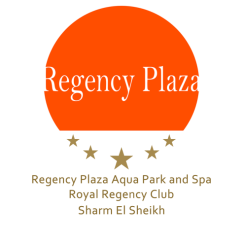 Royal Regency Club Ultra inclusive conceptFish market – out of All inclusive- complimentary cobon from the hotel by 15 $ per person and by 5$ for children used for children menu once per stay non- refundable, please collect it from FO after reservation.* Royal restaurant is behind Diving center – Breakfast- Lunch- Dinner – at the same Time* A la cart restaurants are open from 18:30 until 20:30- reservation ala– Carte restaurant through the Screen front of reception desk*All inclusive drinks: Local Cocktails, Local Spirits, Beer, Soft drinks & juices, Tea & Herbs, American Coffee, Nescafe and Cappuccino.* Serving wine only at main Restaurants during the lunch and dinnerAvalible time to swimm in the pools and sea – from 8:00 until 18:0Free WI-FI work in Royal areas. Login and password to enter the Royal WI-FI receive at the receptionReservation for free massage in SPA (15 min) as complimentary from the hotelRoom Amenities:√ - Daily one bottle of mineral water, √ -Fruit basket and soft mini bar one time per stay as compliment from the hotel√ - Complimentary in room tea & coffee facilities,  √ - Room service against charge 24 Hours on request √ -Iron by request for 1 hour (Order from reception)√ -VIP supplies (Bath robe, slippers, VIP set of bath cosmetics)! Check out time before 14:00. Please return your room key and towels cards before 14:00 to reception.Then it will be extra charge for any Late Check-out and for your info if you keep the room Till 16:00 will cost you 30 $; Till 18:00 will cost you 40$ ; Till   20:00 will cost you 50$)For more information please contact front desk number 1 or guest relations number 2.Call from room to room - press 7 + room number.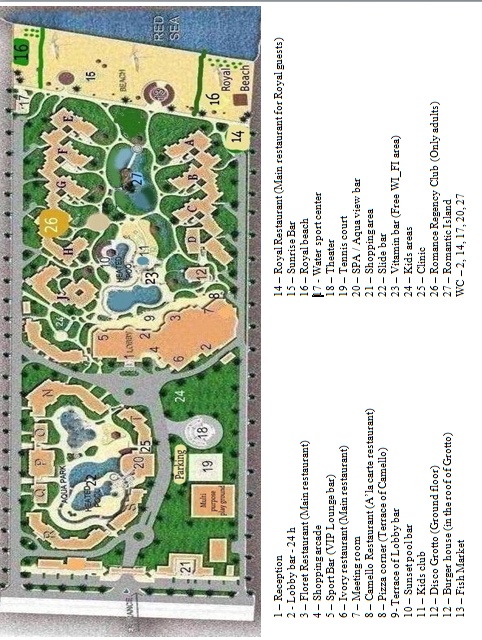 Royal RestaurantRoyal RestaurantBreakfast07:00 – 10:00Lunch 12:30 – 14:30Dinner18:30 – 21:00A LA CARTE RestaurantsIncluding All InclusiveA LA CARTE RestaurantsIncluding All InclusiveCamelo- Italian18:30 – 20:30Oriental 18:30 – 20:30Fish Market18:30 – 20:30Snacks  Restaurants                     Snacks  Restaurants                     Snacks  Restaurants                     Sunrise 12.30 - 16.00Beef Burger & Lamb Kofta    Pizza and Pasta12:00 – 21:00      Pizza and pasta SnacksSnacksLocationPastries10:00 – 12:30At Lobby BarPastries21.30 - 00:00At Lobby Bar    Ice cream10.00 – 17:00At Royal BarBeveragesBeveragesBeveragesBeveragesBeveragesLobby bar Open 24 hoursRoyal beach bar10.00 until  17:00Sunrise beach Bar10.00 until  17:00Sport bar 12:00 until 00:00Sunset pool bar10.00 until  17:00Terrace bar 09:00 until 00:00Slide pool bar10.00 until  17:00Entertainment Entertainment Entertainment                                Sports                                Sports                                Sports                                Sports Beach area10:00 - 12:3015:00 - 16:3015:00 - 16:3015:00 - 16:30Tennis court8:00 – sunset 8:00 – sunset 8:00 – sunset 8:00 – sunset *after sunset by extra charge*after sunset by extra chargeAqua park area10:00 - 12:3014:30–16:0014:30–16:0014:30–16:00Ping pong8:00 - sunset8:00 - sunset8:00 - sunset8:00 - sunsetIn Aqua park and next to kids clubIn Aqua park and next to kids clubKids club10:00 - 12:3015:00 - 16:3015:00 - 16:3015:00 - 16:30BilliardsAt Sport barAt Sport barAt Sport barAt Sport barFace painting19:30 – 20:30At terraceAt terraceAt terraceGYM 10:00 – 19:0010:00 – 19:0010:00 – 19:0010:00 – 19:00Located in SPA centerLocated in SPA centerMini disco20:30At theater/ At terraceAt theater/ At terraceAt theater/ At terraceAqua Park SlidesAqua Park Slides10:00 - 12:0010:00 - 12:0010:00 - 12:0010:00 - 12:0014:30 – 16:30Show time 21:30At theater/ At terraceAt theater/ At terraceAt theater/ At terraceDisco 23:30 – 2:0023:30 – 2:0023:30 – 2:0023:30 – 2:00At terraceAt terrace